2019科学仪器与分析测试行业专场招聘会通知     为贯彻落实国家技术人才行动计划，充分发挥人才市场的资源优势，搭建分析测试行业人才引智交流平台，为科学仪器及分析测试行业同行和广大毕业生提供更多就业机会，中国分析测试协会定于2019年10月23日-26日举办2019科学仪器与分析测试行业专场招聘会。欢迎广大求职者投递简历并参加线下招聘会！具体事宜如下：一、时间：2019年10月23日-26日  9:00-17:00二、地点：北京.国家会议中心（北京市朝阳区天辰东路7号）三、规模：招聘单位72家，招聘岗位1000个四、主办单位：中国分析测试协会五、参会范围：科学仪器及分析测试行业仪器公司；高校科研院所；知名企事业单位；检测机构等六、招聘类型：社会招聘+校园招聘，涵盖科学仪器仪表、环境环保、生物制药、检验检测等多个领域七、需求专业：化学、生物、材料、环境、食品、制药、数学、光电、测控、精密仪器、物理、自动化、控制、通信、电子信息、大气、机电、机械、软件工程、计算机、物流、财务、会计、法学、英语、经济学、国际贸易、企业管理、行政、中文等八、联系方式电话：010-51654077-8156邮箱：job@instrument.com.cn网申地址：https://www.instrument.com.cn/zt/BCEIA2019ZPH线下招聘会报名地址：http://e.bceia.cn/invite.aspx?Id=39542客服微信: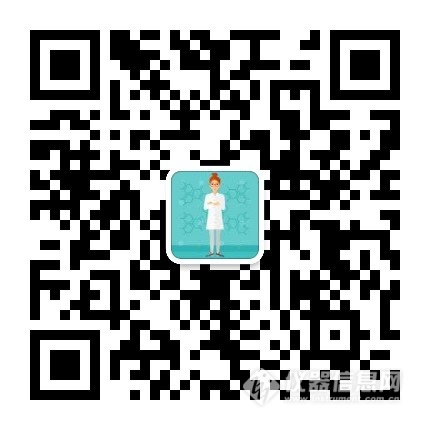 扫码添加客服微信：zhaopin1717 ，进求职交流群参与方式温馨提示：线上渠道已开通，职位陆续发布，请务必提前网申先投递，通过筛选后现场直接面试。如果该公司尚未发布职位，您可以点此投递简历：http://job17177.mikecrm.com/LYUJzpz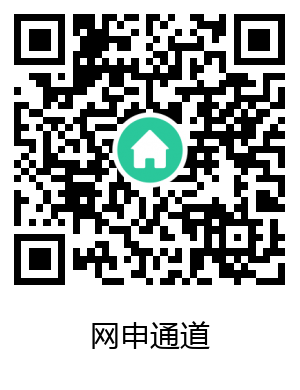 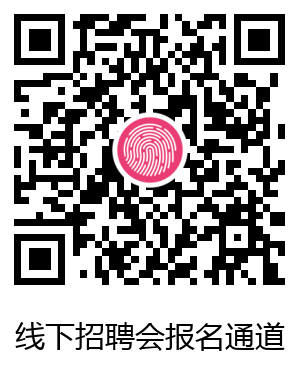 具体招聘职位如下：时间公司名称招聘职位区域人数招聘类型10月23日上午安捷伦科技（中国）有限公司售后工程师（色谱质谱类仪器）上海、浙江、江苏3硕士及以上社会招聘10月23日上午安捷伦科技（中国）有限公司售后工程师（光谱类仪器）上海、浙江、江苏1硕士及以上社会招聘10月23日上午安捷伦科技（中国）有限公司售后工程师（实验室信息化系统）上海、浙江、江苏1硕士及以上社会招聘10月23日上午安捷伦科技（中国）有限公司远程服务工程师成都1硕士及以上社会招聘10月23日上午安捷伦科技（中国）有限公司培训工程师上海、广州2硕士及以上社会招聘10月23日上午安捷伦科技（中国）有限公司区域客户经理（科研销售）上海1本科及以上社会招聘10月23日上午安捷伦科技（中国）有限公司服务合同销售工程师浙江、江苏、上海、西安2硕士及以上社会/校园招聘10月23日上午安捷伦科技（中国）有限公司仪器销售工程师浙江、江苏、上海、山东2硕士及以上社会/校园招聘10月23日上午安捷伦科技（中国）有限公司整体搬迁销售工程师浙江、江苏、上海1硕士及以上社会招聘10月23日上午安捷伦科技（中国）有限公司售前应用工程师上海、山东、成都2硕士及以上社会招聘10月23日上午安捷伦科技（中国）有限公司蛋白质组学售前应用工程师广州、深圳1博士及以上社会/校园招聘10月23日上午安捷伦科技（中国）有限公司产品专员山东、上海2硕士及以上社会招聘10月23日上午安捷伦科技（中国）有限公司项目经理（服务产品）广州、成都1硕士及以上社会招聘10月23日上午安捷伦科技（中国）有限公司售后工程师北京1本科及以上社会招聘10月23日上午安捷伦科技（中国）有限公司售前应用工程师北京1硕士及以上社会招聘10月23日上午安捷伦科技（中国）有限公司在线应用工程师北京1硕士及以上社会招聘10月23日上午安捷伦科技（中国）有限公司市场经理（专员）北京2硕士及以上社会招聘10月23日上午瑞士万通中国有限公司实验室应用工程师北京1硕士社会招聘10月23日上午瑞士万通中国有限公司电化学销售工程师北京1本科及以上社会招聘10月23日上午瑞士万通中国有限公司电化学销售工程师北京1本科及以上校园招聘10月23日上午瑞士万通中国有限公司电化学技术工程师北京1本科及以上校园招聘10月23日上午瑞士万通中国有限公司光谱销售工程师北京1本科及以上社会招聘10月23日上午瑞士万通中国有限公司市场推广专员北京1本科及以上社会招聘10月23日上午埃坭克仪器（北京）有限公司销售工程师北京、上海、广州、成都5大专及以上社会招聘10月23日上午埃坭克仪器（北京）有限公司售后工程师北京、上海、广州、成都5大专及以上社会招聘10月23日上午埃坭克仪器（北京）有限公司组装工人北京3中专及以上社会招聘10月23日上午埃坭克仪器（北京）有限公司研发工程师北京2大专及以上社会招聘10月23日上午华质泰科生物技术（北京）有限公司技术支持及应用工程师北京1硕士校园招聘10月23日上午华质泰科生物技术（北京）有限公司技术支持及应用工程师上海1硕士校园招聘10月23日上午华质泰科生物技术（北京）有限公司业务拓展助理上海1本科及以上校园招聘10月23日上午华质泰科生物技术（北京）有限公司客户经理上海1本科校园招聘10月23日上午华质泰科生物技术（北京）有限公司市场助理/实习生北京1本科校园招聘10月23日上午华质泰科生物技术（北京）有限公司产品专员北京1硕士校园招聘10月23日上午北京谱莱析科技有限公司售后工程师北京2本科及以上社会招聘10月23日上午北京谱莱析科技有限公司销售工程师北京10专科及以上社会招聘10月23日上午北京桑翌实验仪器研究所售后工程师北京、上海、广州5-10本科及以上社会/校园招聘10月23日上午北京桑翌实验仪器研究所销售工程师北京、上海、广州5-10本科及以上社会/校园招聘10月23日上午北京桑翌实验仪器研究所检测工程师北京、上海、广州5-10本科及以上社会/校园招聘10月23日上午布鲁克（北京）科技有限公司销售工程师北京、上海、广州5本科及以上社会招聘10月23日上午布鲁克（北京）科技有限公司销售经理北京、上海、广州5本科及以上社会招聘10月23日上午布鲁克（北京）科技有限公司客户经理北京、上海、广州5本科及以上社会招聘10月23日上午布鲁克（北京）科技有限公司售后工程师北京、上海、广州5本科或硕士以上社会招聘10月23日上午布鲁克（北京）科技有限公司应用工程师北京、上海、广州5硕士以上社会招聘10月23日上午销售经理全国10本科及以上社会招聘10月23日上午国际贸易专员北京5本科及以上社会招聘10月23日上午产品经理北京2硕士及以上社会招聘10月23日上午产品专员北京2本科及以上社会招聘10月23日上午展会推广北京1本科及以上社会招聘10月23日上午研发工程师北京1硕士及以上社会招聘10月23日上午北京盈盛恒泰科技有限责任公司销售工程师北京3本科及以上社会招聘10月23日上午北京盈盛恒泰科技有限责任公司技术工程师北京3本科及以上社会招聘10月23日下午德国耶拿分析仪器股份公司售后工程师北京、上海、广州、成都、沈阳及其他地区5本科及以上社会招聘10月23日下午德国耶拿分析仪器股份公司销售工程师北京、上海、广州、成都、沈阳及其他地区5本科及以上社会招聘10月23日下午德国耶拿分析仪器股份公司应用工程师（ICP-MS、ICP、AAS）北京、上海、广州、成都、沈阳若干硕士及以上社会招聘10月23日下午德国耶拿分析仪器股份公司应用工程师（TOC、AOX、EA）北京、上海、广州、成都、沈阳若干硕士及以上社会招聘10月23日下午德国耶拿分析仪器股份公司商务助理（售前商务、售后商务）北京若干本科社会招聘10月23日下午德国耶拿分析仪器股份公司总经理助理北京1本科及以上社会招聘10月23日下午聚束科技（北京）有限公司系统工程师北京5研究生及以上社会/校园招聘10月23日下午聚束科技（北京）有限公司C++软件开发工程师北京3本科及以上社会/校园招聘10月23日下午聚束科技（北京）有限公司QT工程师北京2本科及以上社会/校园招聘10月23日下午聚束科技（北京）有限公司电子光学工程师北京2本科及以上社会/校园招聘10月23日下午聚束科技（北京）有限公司光学工程师北京2本科及以上社会/校园招聘10月23日下午聚束科技（北京）有限公司应用开发工程师北京1本科及以上社会/校园招聘10月23日下午上海暄泓科学仪器有限公司实验室仪器销售代表上海若干本科及以上社会招聘10月23日下午上海暄泓科学仪器有限公司市场专员上海1本科及以上社会招聘10月23日下午北京振翔科技有限公司产品经理北京、上海、广州5大专及以上校园招聘/社招10月23日下午北京振翔科技有限公司销售工程师北京、上海、广州5大专及以上校园招聘/社招10月23日下午北京振翔科技有限公司商务助理北京、上海、广州5大专及以上校园招聘/社招10月23日下午北京振翔科技有限公司销售助理内勤北京、上海、广州5大专及以上校园招聘/社招10月23日下午北京振翔科技有限公司标准物质研发北京3本科以上校园招聘/社招10月23日下午梅特勒-托利多国际贸易（上海）有限公司技术服务工程师全国5本科及以上社会招聘10月23日下午梅特勒-托利多国际贸易（上海）有限公司销售工程师全国10本科及以上社会招聘10月23日下午梅特勒-托利多国际贸易（上海）有限公司市场专员上海1本科及以上社会招聘10月23日下午北京明尼克分析仪器设备中心色谱技术支持北京朝阳区2大专及以上社会招聘10月23日下午北京明尼克分析仪器设备中心销售工程师北京朝阳区2大专及以上社会招聘10月23日下午北京明尼克分析仪器设备中心外贸专员北京朝阳区1本科及以上社会招聘10月23日下午北京明尼克分析仪器设备中心市场策划北京朝阳区1大专及以上社会招聘10月23日下午北京明尼克分析仪器设备中心色谱应用工程师北京市平谷区2本科及以上社会招聘10月23日下午北京明尼克分析仪器设备中心仪器仪表工程师北京市平谷区1本科及以上社会招聘10月23日下午北京明尼克分析仪器设备中心产品外观设计师北京市平谷区1大专及以上社会招聘10月23日下午北京明尼克分析仪器设备中心分析仪器售后北京市平谷区1大专及以上社会招聘10月23日下午堀场（中国）贸易有限公司应用工程师（光谱仪）北京、上海5硕士及以上校园招聘10月23日下午堀场（中国）贸易有限公司售后工程师（光谱仪）北京、上海4硕士及以上校园招聘10月23日下午堀场（中国）贸易有限公司销售工程师（光谱仪）成都、西安2硕士及以上校园招聘10月23日下午北京新阳创业科技发展有限公司销售助理北京5大专及以上社会招聘10月23日下午天津量信检验认证技术有限公司化学检测工程师天津2本科及以上社会/校园招聘10月23日下午北京樱泰科技术有限公司无管通风产品销售全国范围5本科及以上社会/校园招聘10月23日下午北京樱泰科技术有限公司商务助理北京1本科及以上社会/校园招聘10月23日下午北京樱泰科技术有限公司售后工程师北京1本科及以上社会/校园招聘10月23日下午北京樱泰科技术有限公司油品分析仪销售北京1本科及以上社会/校园招聘10月23日下午北京安科慧生科技有限公司化学应用工程师北京2研究生以上社会招聘10月23日下午北京安科慧生科技有限公司化学应用工程师北京2研究生以上校园招聘10月23日下午北京安科慧生科技有限公司软件研发工程师北京1研究生以上社会招聘10月23日下午北京安科慧生科技有限公司软件研发工程师北京1研究生以上校园招聘10月23日下午北京安科慧生科技有限公司销售工程师北京3本科及以上社会招聘10月23日下午北京安科慧生科技有限公司销售工程师北京3本科及以上校园招聘10月23日下午TOFWERK AGPTR-TOF 售后工程师南京1硕士及以上社会/校园招聘10月23日下午TOFWERK AGICP-TOF 应用工程师南京1博士社会/校园招聘10月23日下午北京国泰大华科技有限公司销售工程师北京、上海、广州5大专及以上社会/校园招聘10月23日下午北京国泰大华科技有限公司市场专员北京、上海、广州3大专及以上社会/校园招聘10月23日下午拜默实验设备（上海）股份有限公司售后工程师天津、四川、上海、广州5大专及以上社会招聘10月23日下午拜默实验设备（上海）股份有限公司销售工程师广州、天津、上海5大专及以上社会招聘10月23日下午拜默实验设备（上海）股份有限公司产品技术支持（生物化学）上海5本科及以上社会招聘10月24日上午安东帕（上海）商贸有限公司销售工程师北京、上海、广州、西安、成都、南京、杭州、沈阳、青岛、济南、郑州、长沙、武汉、乌鲁木齐、呼和浩特15本科及以上3年以上相关工作经验10月24日上午安东帕（上海）商贸有限公司应用工程师北京、上海、广州、西安、成都5本科及以上1-3年相关工作经验/应届生（硕士以上）10月24日上午安东帕（上海）商贸有限公司维修工程师北京、上海、广州、西安、成都、南京、杭州、青岛、郑州、大连10本科及以上1-3年相关工作经验/应届生（硕士以上）10月24日上午北京宝德仪器有限公司研发工程师北京 3本科及以上社会招聘10月24日上午北京宝德仪器有限公司电子设计工程师北京1本科及以上社会招聘10月24日上午北京宝德仪器有限公司技术支持工程师北京1本科及以上社会招聘10月24日上午北京宝德仪器有限公司售后服务工程师北京3专科及以上社会招聘10月24日上午北京宝德仪器有限公司市场专员北京1本科及以上社会招聘10月24日上午济南海能仪器股份有限公司销售工程师北京、山东、江西、贵阳、湖南5本科及以上社会招聘10月24日上午济南海能仪器股份有限公司售后工程师江苏、浙江、辽宁、云南4本科及以上社会招聘10月24日上午济南海能仪器股份有限公司气相离子迁移谱、液相色谱销售工程师北京、西南、山东、广州、西北6本科及以上社会招聘10月24日上午济南海能仪器股份有限公司气相、液相技术应用工程师北京、山东3硕士社会招聘10月24日上午济南海能仪器股份有限公司市场专员北京1本科及以上社会招聘10月24日上午凯菲亚（厦门）仪器有限公司区域经理北京、武汉、广州、成都4本科及以上社会招聘10月24日上午天美（中国）科学仪器有限公司分子光谱应用工程师北京2硕士及以上校招/社招10月24日上午天美（中国）科学仪器有限公司光谱销售工程师山西、江苏、兰州5本科及以上社会招聘10月24日上午天美（中国）科学仪器有限公司生化销售工程师上海、广州5本科及以上校招/社招10月24日上午天美（中国）科学仪器有限公司色谱销售工程师全国（base实际居住地）5本科及以上社会招聘10月24日上午天美（中国）科学仪器有限公司电镜销售工程师上海1本科及以上社会招聘10月24日上午天美（中国）科学仪器有限公司电镜应用工程师北京2本科及以上社会招聘10月24日上午天美（中国）科学仪器有限公司分析应用工程师北京1本科及以上社会招聘10月24日上午青岛普仁仪器有限公司电子硬件工程师青岛1本科及以上社会招聘10月24日上午青岛普仁仪器有限公司化学分析工程师青岛3本科及以上社会招聘10月24日上午青岛普仁仪器有限公司嵌入式软件工程师青岛1本科及以上社会招聘10月24日上午青岛普仁仪器有限公司机械结构设计青岛1本科及以上社会招聘10月24日上午青岛普仁仪器有限公司销售经理青岛3本科及以上社会招聘10月24日上午大昌华嘉科学仪器部区域销售经理北京、上海、广州、郑州4本科及以上社会招聘10月24日上午大昌华嘉科学仪器部应用工程师上海2本科及以上社会招聘10月24日上午大昌华嘉科学仪器部服务工程师上海、广州、成都3本科及以上社会招聘10月24日上午北京英柏生物科技有限公司检测/实验工程师北京1本科及以上社会/校园招聘10月24日上午北京英柏生物科技有限公司应用开发工程师北京1硕士及以上社会/校园招聘10月24日下午德祥科技有限公司售后工程师北京、上海、杭州、苏州5本科及以上社会招聘10月24日下午德祥科技有限公司销售工程师北京、上海、江苏、浙江6本科及以上社会招聘10月24日下午德祥科技有限公司微波消解渠道专员上海1本科及以上社会招聘10月24日下午德祥科技有限公司售前技术支持北京、上海2本科及以上校园招聘10月24日下午德祥科技有限公司销售工程师广州、深圳、海口、南宁、贵阳、成都、重庆7本科及以上社会招聘10月24日下午德祥科技有限公司售后工程师广州、深圳2本科及以上社会招聘10月24日下午德祥科技有限公司售后工程师（制冷）广州1本科及以上社会招聘10月24日下午德祥科技有限公司售后工程师(研发）广州1本科及以上社会招聘10月24日下午德祥科技有限公司耗材销售工程师广州、海口、贵阳4本科及以上社会招聘10月24日下午德祥科技有限公司色谱耗材AE工程师广州1本科及以上社会招聘10月24日下午德祥科技有限公司GC-LC/MS产品专员广州1本科及以上社会招聘10月24日下午纳谱分析技术（苏州）有限公司销售工程师天津、重庆、福州、台州、长沙、哈尔滨、昆明、南昌、杭州、连云港、郑州、合肥、济南、石家庄、武汉、南京、苏州、上海、金华19本科及以上校园/社会招聘10月24日下午纳谱分析技术（苏州）有限公司销售大区经理西安、成都、沈阳、苏州、广州5本科及以上社会招聘10月24日下午同方威视技术股份有限公司销售经理北京、江浙、广州、东北3大专及以上社会招聘10月24日下午同方威视技术股份有限公司高级销售经理北京、江浙、广州、东北3大专及以上社会招聘10月24日下午同方威视技术股份有限公司软件工程师北京2本科及以上社会招聘10月24日下午同方威视技术股份有限公司电子工程师北京1本科及以上社会招聘10月24日下午同方威视技术股份有限公司机械工程师北京1本科及以上社会招聘10月24日下午同方威视技术股份有限公司光学工程师北京1本科及以上社会招聘10月24日下午同方威视技术股份有限公司采购经理北京1本科及以上社会招聘10月24日下午北京中兴汇利科技发展有限公司销售工程师北京5大专及以上社会招聘10月24日下午北京利曼科技有限公司技术工程师广州/上海1本科及以上社会招聘10月24日下午北京利曼科技有限公司应用工程师沈阳1本科及以上社会招聘10月24日下午北京利曼科技有限公司元素分析产品应用工程师北京1本科及以上社会招聘10月24日下午北京利曼科技有限公司安装及维修工程师北京1本科及以上社会招聘10月24日下午北京利曼科技有限公司化学分析仪器销售上海/江苏1本科及以上社会招聘10月24日下午广州得泰仪器科技有限公司销售工程师北京、上海、广州、江苏、浙江、四川、重庆、河南、山东、辽宁等若干本科及以上社会/校园招聘10月24日下午北京中仪宇盛科技有限公司售后工程师北京10本科及以上社会招聘10月24日下午北京中仪宇盛科技有限公司销售工程师北京10本科及以上社会招聘10月24日下午北京中仪宇盛科技有限公司分析应用人员北京5本科及以上社会招聘10月24日下午三耀精细化工品销售（北京）有限公司销售工程师北京2本科及以上社会招聘10月24日下午北京金索坤技术开发有限公司销售主管北京1本科及以上社会招聘10月24日下午北京金索坤技术开发有限公司分析化学员北京2硕士校园招聘10月24日下午北京金索坤技术开发有限公司区域销售经理全国若干大专校园招聘10月24日下午TissueGnostics Asia Pacific Limited区域产品经理北京 、广州、湖北、湖南5本科及以上校园招聘/社招10月24日下午TissueGnostics Asia Pacific Limited技术应用工程师北京、上海、广州5本科及以上校园招聘/社招10月24日下午TissueGnostics Asia Pacific Limited外贸岗北京1本科及以上校园招聘/社招10月24日下午TissueGnostics Asia Pacific LimitedO2K产品经理北京2本科及以上校园招聘/社招10月24日下午澳门大学中药质量研究国家重点实验室博士后/研究助理澳门3硕士或博士社会/校园招聘10月24日下午北京衡昇仪器有限公司应用工程师北京1本科以上社会招聘10月24日下午北京衡昇仪器有限公司机械工程师北京1本科以上社会招聘10月24日下午北京衡昇仪器有限公司销售工程师杭州1本科以上社会招聘10月24日下午北京衡昇仪器有限公司销售工程师上海1本科以上社会招聘10月24日下午北京衡昇仪器有限公司销售工程师南京1本科以上社会招聘10月24日下午北京衡昇仪器有限公司销售工程师苏州1本科以上社会招聘10月24日下午北京衡昇仪器有限公司销售工程师无锡1本科以上社会招聘10月24日下午中国检验检疫科学研究院综合检测中心检测工程师北京10本科及以上社会招聘10月24日下午中国检验检疫科学研究院综合检测中心业务专员北京5本科及以上社会招聘10月24日下午中国检验检疫科学研究院综合检测中心报告审核与编制北京5本科及以上社会招聘10月24日下午北京博赛德科技有限公司销售工程师北京/上海/广州/山西/济南5本科及以上社会/校园招聘10月24日下午北京博赛德科技有限公司技术工程师北京3本科及以上社会/校园招聘10月24日下午北京博赛德科技有限公司分析检测工程师北京4本科及以上社会/校园招聘10月24日下午北京博赛德科技有限公司方案开发工程师北京2本科及以上社会/校园招聘10月24日下午北京博赛德科技有限公司研发工程师（大气化学模型）北京1硕士及以上社会招聘10月25日上午日立高新技术公司销售工程师北京 上海 东莞5本科及以上社会/校园招聘10月25日上午日立高新技术公司客户服务工程师北京 上海 东莞3本科及以上社会/校园招聘10月25日上午日立高新技术公司应用工程师东莞1本科及以上社会/校园招聘10月25日上午北京信立方科技发展股份有限公司销售岗北京、上海3本科及以上社会/校园招聘10月25日上午北京信立方科技发展股份有限公司行业拓展经理北京1硕士以上社会/校园招聘10月25日上午北京信立方科技发展股份有限公司买家运营北京2本科以上社会/校园招聘10月25日上午北京信立方科技发展股份有限公司品牌策划北京1本科以上社会/校园招聘10月25日上午北京信立方科技发展股份有限公司产品经理北京1本科以上社会/校园招聘10月25日上午北京信立方科技发展股份有限公司行业分析师北京1本科以上社会/校园招聘10月25日上午北京信立方科技发展股份有限公司编辑岗北京1硕士以上社会/校园招聘10月25日上午北京信立方科技发展股份有限公司运营助理北京1本科以上社会/校园招聘10月25日上午北京普立泰科仪器有限公司仪器应用兼售后工程师北京、上海、广州、西安4本科社会招聘10月25日上午北京普立泰科仪器有限公司销售工程师北京、上海、广州、西安4本科社会招聘10月25日上午北京普立泰科仪器有限公司研发工程师北京、合肥4本科社会招聘10月25日上午宁波华仪宁创智能科技有限公司销售经理全国5大专及以上社会/校园招聘10月25日上午宁波华仪宁创智能科技有限公司市场专员宁波1本科及以上社会/校园招聘10月25日上午宁波华仪宁创智能科技有限公司机械工程师宁波2本科及以上社会/校园招聘10月25日上午宁波华仪宁创智能科技有限公司研究工程师（质谱）宁波2硕士及以上社会/校园招聘10月25日上午宁波华仪宁创智能科技有限公司流体工程师宁波1硕士及以上社会/校园招聘10月25日上午宁波华仪宁创智能科技有限公司硬件工程师宁波1本科及以上社会/校园招聘10月25日上午宁波华仪宁创智能科技有限公司上位机软件工程师宁波2本科及以上社会/校园招聘10月25日上午宁波华仪宁创智能科技有限公司嵌入式软件工程师宁波2硕士及以上社会/校园招聘10月25日上午宁波华仪宁创智能科技有限公司测试工程师宁波3本科及以上社会/校园招聘10月25日上午宁波华仪宁创智能科技有限公司可靠性工程师宁波1本科及以上社会/校园招聘10月25日上午北京莱伯泰科仪器股份有限公司电子工程师北京2本科及以上社会招聘10月25日上午北京莱伯泰科仪器股份有限公司软件工程师北京2本科及以上社会招聘10月25日上午北京莱伯泰科仪器股份有限公司应用工程师北京2本科及以上社会招聘10月25日上午北京莱伯泰科仪器股份有限公司暖通工程师北京3专科及以上社会招聘10月25日上午北京莱伯泰科仪器股份有限公司维修工程师上海2专科及以上社会招聘10月25日上午北京莱伯泰科仪器股份有限公司销售工程师江西2专科及以上社会招聘10月25日上午睿科集团股份有限公司售后工程师江苏1大专及以上社会招聘10月25日上午睿科集团股份有限公司销售工程师上海1本科及以上社会招聘10月25日上午睿科集团股份有限公司销售经理北京1本科及以上社会招聘10月25日上午睿科集团股份有限公司销售工程师河南1本科及以上社会招聘10月25日上午睿科集团股份有限公司销售工程师天津1本科及以上社会招聘10月25日上午睿科集团股份有限公司销售工程师石家庄1本科及以上社会招聘10月25日上午睿科集团股份有限公司销售工程师厦门2本科及以上社会招聘10月25日上午睿科集团股份有限公司销售工程师广州2本科及以上社会招聘10月25日上午上海屹尧仪器科技发展有限公司省区销售经理江苏、上海1本科及以上社会招聘10月25日上午上海屹尧仪器科技发展有限公司资深销售工程师浙江、上海1本科及以上社会招聘10月25日上午上海屹尧仪器科技发展有限公司资深销售工程师西安1本科及以上社会招聘10月25日上午上海屹尧仪器科技发展有限公司售后服务工程师上海1本科及以上社会招聘10月25日上午上海屹尧仪器科技发展有限公司工程师上海、成都、西安、北京8本科及以上校园招聘10月25日上午北京中实国金国际实验室能力验证研究有限公司项目协调者北京2本科及以上社会招聘10月25日上午北京中实国金国际实验室能力验证研究有限公司客服工程师北京2本科及以上社会招聘10月25日下午常州磐诺仪器有限公司售后工程师北京、天津、河北5本科及以上社会招聘10月25日下午常州磐诺仪器有限公司销售工程师内蒙古、浙江、湖南、江苏、河北、天津8本科及以上社会招聘10月25日下午常州磐诺仪器有限公司CEMS资深工程师华东、华南、华中、西南、西北、大北各大区6本科及以上社会招聘10月25日下午常州磐诺仪器有限公司气相/气质/液相原吸/GCMS应用工程师上海/常州5本科及以上社会招聘10月25日下午常州磐诺仪器有限公司软件工程师（上位机、下位机、组态）上海/常州3本科及以上社会招聘10月25日下午常州磐诺仪器有限公司电子工程师（硬件、模拟前端）上海/常州2本科及以上社会招聘10月25日下午常州磐诺仪器有限公司机械工程师上海/常州2本科及以上社会招聘10月25日下午常州磐诺仪器有限公司机电工程师上海/常州2本科及以上社会招聘10月25日下午常州磐诺仪器有限公司电气自动化工程师上海/常州2本科及以上社会招聘10月25日下午常州磐诺仪器有限公司项目管理上海/常州2本科及以上社会招聘10月25日下午天津阿尔塔科技有限公司有机合成/有机分析天津5本科及以上社会招聘10月25日下午迩言（上海）科技有限公司区域销售经理全国10本科及以上校园招聘10月25日下午科迈恩（北京）科技有限公司产品经理北京2硕士及以上校园招聘10月25日下午科迈恩（北京）科技有限公司销售经理北京1本科及以上校园招聘10月25日下午科迈恩（北京）科技有限公司销售工程师北京1本科及以上校园招聘10月25日下午广州禾信仪器股份有限公司技术支持上海、广州2本科及以上社会招聘10月25日下午广州禾信仪器股份有限公司行业研究员（质谱方向）广州、北京2硕士及以上社会招聘10月25日下午广州禾信仪器股份有限公司售后经理广州1本科及以上社会招聘10月25日下午广州禾信仪器股份有限公司质谱应用工程师（MADLI-TOF）广州3硕士及以上社会招聘10月25日下午广州禾信仪器股份有限公司VOC应用服务工程师全国各地就近安排20大专以上社会招聘10月25日下午广州禾信仪器股份有限公司大气颗粒物应用服务工程师北京、上海2本科及以上社会招聘10月25日下午广州禾信仪器股份有限公司销售工程师全国各地10本科及以上社会招聘10月25日下午广州禾信仪器股份有限公司调试工程师广州、昆山5本科及以上社会招聘10月25日下午青岛富勒姆科技有限公司区域销售经理东北、西北、西南、华南、华中5专科及以上社会招聘10月25日下午青岛富勒姆科技有限公司水处理工程师青岛2本科及以上社会招聘10月25日下午上海伍丰科学仪器有限公司机械结构工程师上海3本科及以上社会招聘10月25日下午上海伍丰科学仪器有限公司销售工程师北京、成都、武汉、郑州等
上海（华东地区）、北京（东北、内蒙、天津等）、郑州（包括山西、河北、河南等）、武汉（包括湖北、湖南、江西、陕甘宁地区）、广州（包括广东、广西、福建、海南等）、成都（包括云贵川地区、西藏、新疆等）4大专及以上社会招聘10月25日下午上海伍丰科学仪器有限公司软件工程师上海2本科及以上社会招聘10月25日下午上海伍丰科学仪器有限公司硬件工程师上海2本科及以上社会招聘10月25日下午特法尔（北京）科技有限公司销售工程师北京、上海2本科以上社会招聘10月25日下午上海欧陆科仪有限公司销售工程师北京1专科及以上社会招聘10月25日下午上海欧陆科仪有限公司销售工程师上海1专科及以上社会招聘10月25日下午上海欧陆科仪有限公司电子设计工程师上海1专科及以上社会招聘10月25日下午融智生物科技（青岛）有限公司产品总监北京1本科及以上社会招聘10月25日下午融智生物科技（青岛）有限公司市场总监北京1本科及以上社会招聘10月25日下午融智生物科技（青岛）有限公司招聘专员/主管北京1本科及以上社会招聘10月25日下午融智生物科技（青岛）有限公司销售经理华北 华东 京津翼 1位
北京 1位
山东 河南 1位3本科及以上社会招聘10月25日下午融智生物科技（青岛）有限公司产品专员/经理北京3本科及以上社会招聘10月25日下午融智生物科技（青岛）有限公司BD 市场拓展专员/经理北京1本科及以上社会招聘10月25日下午融智生物科技（青岛）有限公司应用化学工程师北京2本科及以上社会招聘10月25日下午融智生物科技（青岛）有限公司售后服务工程师北京1本科及以上社会招聘10月25日下午融智生物科技（青岛）有限公司软件工程师北京3本科及以上社会招聘10月25日下午融智生物科技（青岛）有限公司注册主管北京1本科及以上社会招聘10月25日下午融智生物科技（青岛）有限公司临床医学总监/专家北京1本科及以上社会招聘10月25日下午融智生物科技（青岛）有限公司装配工程师青岛3专科及以上社会招聘10月25日下午北京京科瑞达科技有限公司售后工程师北京、天津、河北5本科及以上社会招聘10月25日下午北京京科瑞达科技有限公司销售经理/大区销售北京10专科及以上社会招聘10月25日下午北京京科瑞达科技有限公司色谱/光谱/质谱工程师北京6本科及以上社会招聘10月25日下午哈尔滨师范大学透射电镜工程师哈尔滨1博士及以上社会/校园招聘10月25日下午光大青岛理工环境技术研究院采样员青岛3本科及以上社会招聘10月25日下午光大青岛理工环境技术研究院色谱分析工程师青岛2硕士及以上社会招聘10月25日下午光大青岛理工环境技术研究院质谱仪器维护工程师青岛2硕士及以上社会招聘10月25日下午常州三泰科技有限公司销售工程师全国5本科及以上社会招聘10月25日下午常州三泰科技有限公司应用工程师江苏常州5本科及以上社会招聘10月26日上午华测检测认证集团股份有限公司食品销售经理南京1本科及以上社会招聘10月26日上午华测检测认证集团股份有限公司保化销售经理南京1本科及以上社会招聘10月26日上午华测检测认证集团股份有限公司农产销售经理南京1本科及以上社会招聘10月26日上午华测检测认证集团股份有限公司快检饲料销售经理南京1本科及以上社会招聘10月26日上午华测检测认证集团股份有限公司 实验室经理南京1本科及以上社会招聘10月26日上午华测检测认证集团股份有限公司甘肃区域总经理兰州1本科及以上社会招聘10月26日上午华测检测认证集团股份有限公司销售工程师全国10本科及以上校园招聘/社招10月26日上午华测检测认证集团股份有限公司销售工程师北京10本科及以上校园招聘/社招10月26日上午华测检测认证集团股份有限公司大客户专员全国10本科及以上校园招聘/社招10月26日上午华测检测认证集团股份有限公司农产品技术支持全国5本科及以上校园招聘/社招10月26日上午华测检测认证集团股份有限公司农产品销售工程师全国5本科及以上校园招聘/社招10月26日上午华测检测认证集团股份有限公司饲料销售工程师全国5本科及以上校园招聘/社招10月26日上午上海仪真分析仪器有限公司区域销售经理北京、河北、山东4本科及以上社会/校园招聘10月26日上午上海仪真分析仪器有限公司区域销售经理江苏、安徽、江西、湖北4本科及以上社会/校园招聘10月26日上午上海仪真分析仪器有限公司售后工程师北京1本科及以上社会/校园招聘10月26日上午上海仪真分析仪器有限公司应用工程师北京1本科及以上社会/校园招聘10月26日上午沃特世科技上海有限公司Sales Engineer上海/江苏1本科及以上校园招聘10月26日上午沃特世科技上海有限公司Pre-sales Engineer上海/江苏1本科及以上校园招聘10月26日上午沃特世科技上海有限公司Tele-sales Engineer上海1本科及以上校园招聘10月26日上午沃特世科技上海有限公司Application Chemist 北京/上海1本科及以上校园招聘10月26日上午浙江优纳特科学仪器有限公司软件工程师浙江3本科及以上社会招聘10月26日上午浙江优纳特科学仪器有限公司销售工程师全国5专科及以上社会招聘10月26日上午苏州安益谱精密仪器有限公司GCMS应用工程师苏州1本科及以上社会/校园招聘10月26日上午苏州安益谱精密仪器有限公司硬件工程师苏州1本科及以上社会/校园招聘10月26日上午苏州安益谱精密仪器有限公司软件工程师苏州1本科及以上社会/校园招聘10月26日上午苏州安益谱精密仪器有限公司机械设计工程师苏州1本科及以上社会/校园招聘10月26日上午苏州安益谱精密仪器有限公司嵌入式软件工程师苏州1本科及以上社会/校园招聘